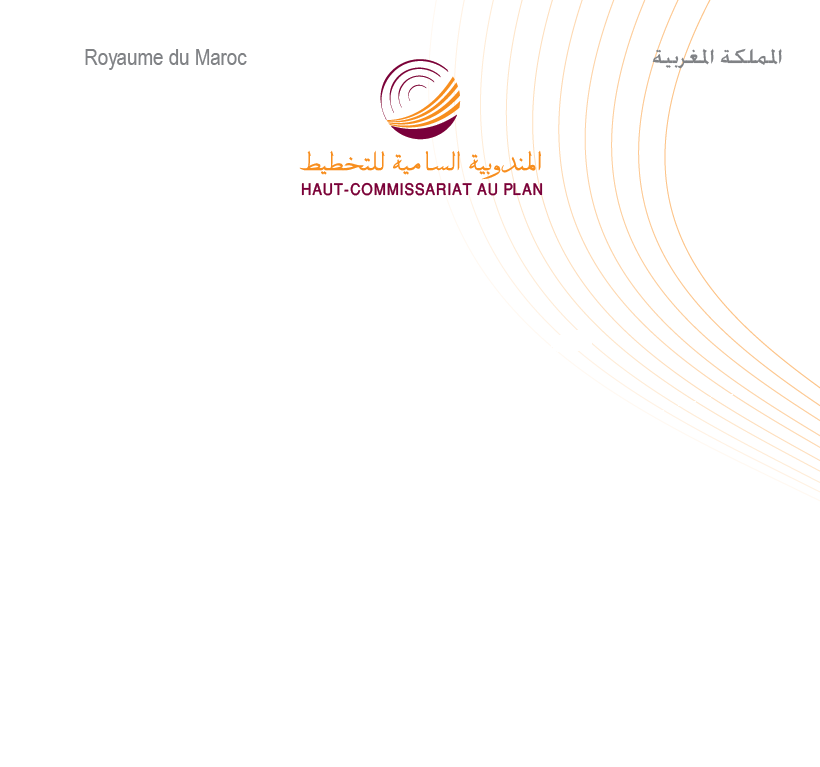 مذكرة حول الحسابات الجهوية لسنة 2020سنة الأساس 2014عرف الاقتصاد الوطني، في ظل الأزمة الصحية، خلال سنة 2020، تسجيل ناتج داخلي إجمالي بالحجم قدره 1150,7 مليار درهم، بتراجع نسبته 7,2 % مقارنة مع سنة 2019. وبالأسعار الجارية، بلغ الناتج الداخلي الإجمالي ,41152 مليار درهم بانخفاض قدره 7,1 %.وتعرض هذه المذكرة الناتج الداخلي الإجمالي، بالحجم وبالقيمة، وكذا نفقات الاستهلاك النهائي للأسر حسب الجهات.النمو الاقتصادي حسب الجهاتأظهرت الحسابات الجهوية لسنة 2020 تباينا لمعدلات نمو الناتج الداخلي الإجمالي بالحجم بين الجهات. إذ تمكنت ثلاث جهات، على الرغم من الوضع الاقتصادي الذي تأثر بتداعيات الأزمة الصحية، من تسجيل معدلات نمو إيجابية. ويتعلق الأمر بكل من جهة "العيون-الساقية الحمراء" 5,21% و"كلميم – واد نون" 3,6 % وجهة "الداخلة -وادي الذهب" 1,9%.وسجلت أربع جهات معدلات نمو سلبية أقل حدة من المتوسط ​​الوطني (7,2%-) وهي جهات "درعة- تافيلالت" (0,9-%) و"بني ملال- خنيفرة" (2,2-%) و"الرباط- سلا -القنيطرة" (5,9-%).وعرفت جهة "الدار البيضاء- سطات" تسجيل معدل نمو قريب من المعدل الوطني بلغ (7,9-%).أما الجهات الأربع المتبقية فقد سجلت معدلات نمو أقل من المعدل الوطني تراوحت بين (13 -%) بجهة "مراكش – اسفي" و(8,4-%) بجهة "فاس - مكناس".مساهمة الجهات في خلق الناتج الداخلي الإجمالي بالأسعار الجاريةبالأسعار الجارية، ساهمت كل من جهات "الدار البيضاء-سطات" و"الرباط-سلا-القنيطرة" و"طنجة-تطوان-الحسيمة" في خلق 59 % من الثروة الوطنية بنسب بلغت 32,2% و15,9% و10,9% على التوالي.كما ساهمت خمس جهات ب 32,7% من الناتج الداخلي الإجمالي، ويتعلق الأمر بكل من جهة "مراكش-آسفي" بنسبة 7,9% وجهة "فاس-مكناس" بنسبة 7,7%، وجهة "سوس-ماسة" بنسبة 6,5% وجهة "بني ملال-خنيفرة" بنسبة 5,4% والجهة الشرقية بنسبة 5,2%.وبلغت نسبة مساهمة جهة "درعة تافيلالت" والجهات الجنوبية الثلاث 8,1% في خلق الناتج الداخلي الإجمالي من حيث القيمة، ممثلة 3,2% و4,9% على التوالي.في ظل هذه الظروف، انخفضت حدة الفوارق بين الجهات من حيث خلق الثروة، حيث انتقل متوسط الفارق المطلق بين الناتج الداخلي الإجمالي لمختلف الجهات ومتوسط الناتج الداخلي الإجمالي الجهوي من 70,8 مليار درهم سنة 2019 إلى 65,5 مليار درهم سنة 2020.الناتج الداخلي الإجمالي الجهوي حسب قطاعات الأنشطة الاقتصاديةشكلت أنشطة القطاع الأولي (الفلاحة والصيد) 10,7% من الناتج الداخلي الإجمالي على المستوى الوطني سنة 2020. إلا أن مساهمة هذا القطاع في خلق الثروة تجاوزت هذا المعدل الوطني في معظم الجهات. وهكذا بلغت نسبة مساهمة أنشطة القطاع الأولي في الناتج الداخلي الإجمالي الجهوي %24,2 بجهة "درعة- تافلالت" و    22,1% بجهة "فاس-مكناس" و18,6% بجهة "بني ملال-خنيفرة" و17,1% بجهة "سوس- ماسة" و15,6% بجهة "الداخلة –وادي الذهب" و %15,5بالجهة الشرقية و,712% بجهة "مراكش-اسفي" و%10,8 بجهة طنجة-تطوان-الحسيمة". في حين عرفت جهة "الدار البيضاء-سطات" تسجيل أدنى نسبة بلغت 3,1%.وقد مثلت الأنشطة الثانوية (الصناعة التحويلية، المعادن، الكهرباء والماء والصرف الصحي وإزالة التلوث والبناء والأشغال العمومية) 26% في الناتج الداخلي الإجمالي على المستوى الوطني سنة 2020. وأظهرت أربع جهات نسبا تفوق هذا المعدل الوطني، ويتعلق الأمر بجهات "الدار البيضاء-سطات" بنسبة 39,6% وجهة "العيون-الساقية-الحمراء" بنسبة 38,2% وجهة "طنجة-تطوان-الحسيمة" بنسبة 32 % و"بني ملال-خنيفرة" بنسبة 26,5%.كما ساهمت أنشطة القطاع الثالثي (الخدمات التجارية وغير التجارية) في خلق أكثر من نصف الثروة الوطنية سنة 2020 (53,2%). وأظهرت جهات "كلميم-واد نون" و"الداخلة-وادي الذهب" و "الرباط–سلا–القنيطرة"  وكذا "مراكش-اسفي" بنيات اقتصادية تهيمن عليها أنشطة الخدمات بنسب تفوق بكثير المعدل الوطني، حيث بلغت، على التوالي 73% و67,4% و65,9% و61,1%. ومع ذلك أظهرت نفس الجهات الحصص الأكثر ضعفا من حيث مساهمة الأنشطة الثانوية في خلق الثروة الجهوية.مساهمة الجهات في الأنشطة الاقتصادية الوطنيةظلت أنشطة القطاع الأولي متمركزة في عدد محدود من الجهات، حيث ساهمت سبع جهات بما يقارب أربعة أخماس القيمة المضافة لهذا القطاع. وعليه ساهمت جهات "الرباط-سلا–القنيطرة"، "فاس-مكناس"، "الدار البيضاء-سطات"، "مراكش-آسفي"، "سوس-ماسة"، "بني ملال –خنيفرة" و"طنجة-تطوان- الحسيمة" بنسبة 81 % في خلق القيمة المضافة الوطنية للقطاع الأولي في سنة 2020 عوض 84,1 % سنة 2019.بالإضافة إلى ذلك، تركزت أنشطة القطاع الثانوي في جهتي "الدار البيضاء-سطات" و"طنجة-تطوان-الحسيمة"، حيث ساهمت بنسبة 62,4% من القيمة المضافة الوطنية للقطاع في 2020 بدلاً من 61,4% في 2019.ومن جهة أخرى، فإن 56,5% من الثروة الناتجة عن أنشطة القطاع الثالثي تعود إلى ثلاث جهات وهي "الدار البيضاء - سطات" و"الرباط - سلا - القنيطرة" و"طنجة - تطوان - الحسيمة".الناتج الداخلي الإجمالي الجهوي حسب الفردعلى الصعيد الوطني، بلغ الناتج الداخلي الإجمالي للفرد 32055 درهم خلال سنة 2020. وقد سجلت ست جهات ناتجا داخليا إجماليا حسب الفرد يفوق المعدل الوطني، ويتعلق الأمر بكل من جهة "الداخلة-وادي الذهب" (77385 درهم)، وجهة "العيون-الساقية الحمراء" (64333 درهم)، وجهة "الدار البيضاء-سطات" (50129 درهم)، وجهة "كلميم-وادي نون" (38763 درهم) وجهة "الرباط -سلا-القنيطرة" (37668 درهم)، وجهة "طنجة-تطوان-الحسيمة" (32916 درهم).أما في الجهات المتبقية، فقد تراوح الناتج الداخلي الإجمالي الجهوي للفرد بين 19050 درهم المسجل بجهة "مراكش-اسفي" 26045 درهم بجهة "سوس-ماسة".وقد عرف تشتت الناتج الداخلي الإجمالي حسب الفرد ارتفاعا، إذ انتقل متوسط الفارق المطلق من 13462 درهم سنة 2019 إلى 13850 درهم سنة 2020.نفقات الاستهلاك النهائي للأسر حسب الجهات بلغت نفقات الاستهلاك النهائي للأسر سنة 2020، على الصعيد الوطني، 672,4 مليار درهم، وقد استحوذت جهات "الدار البيضاء-سطات" و"الرباط-سلا-القنيطرة" و"فاس-مكناس" على أكثر من نصفها أي ما يعادل (51,4%) بنسب بلغت 25,1% و14,7% و11,6% على التوالي.في حين استحوذت جهتا "طنجة-تطوان-الحسيمة" و"مراكش-آسفي" على 22,7% من نفقات الاستهلاك النهائي للأسر موزعة على التوالي 11,4% و11,2%.أما الجهات السبع المتبقية فقد ساهمت بما يقارب الربع (25,9%) في نفقات الاستهلاك النهائي للأسر.  مع حصص تراوحت بين 0,7% بجهة "الداخلة-وادي الذهب "و %7,2 بجهة "سوس-ماسة".في ظل هذه الظروف، تقلصت الفوارق في الإنفاق إذ بلغ متوسط الفارق المطلق بين نفقات الاستهلاك النهائي للأسر لمختلف الجهات ومتوسط الاستهلاك النهائي للأسر على الصعيد الوطني 36,4 مليار درهم سنة 2020 مقابل 39,2 مليار درهم سنة 2019.وبخصوص نفقات الاستهلاك النهائي حسب الفرد فقد سجلت ست جهات معدلات إنفاق تفوق المعدل الوطني (18704 درهم سنة 2020). ويتعلق الأمر بجهة "الداخلة-وادي الذهب" (26939 درهم)، وجهة "الدار البيضاء-سطات" (22793 درهم)، وجهة "الرباط -سلا-القنيطرة" (20306 درهم) وجهة "طنجة-تطوان-الحسيمة" (20196 درهم)، وجهة "العيون-الساقية الحمراء" (20072 درهم) والجهة الشرقية (19086 درهم).أما بالنسبة لباقي الجهات، فقد تراوحت نفقات الاستهلاك النهائي حسب الفرد بين 12989 درهم كحد أدنى (درعة -تافيلالت) و17735 درهم (فاس-مكناس).وهكذا، سجل تشتت نفقات الاستهلاك النهائي للأسر حسب الفرد انخفاضا طفيفا، حيث انتقل متوسط الفارق المطلق من 3185 درهم سنة 2019 إلى 2884 درهم سنة 2020.وتوجد رفقته الجداول وكذا الخرائط المتعلقة بنتائج الحسابات الجهوية لسنتي 2019و 2020 حسب سنة الأساس 2014.نمو الناتج الداخلي الإجمالي بين سنتي 2019 و2020 حسب الجهات* معطيات شبه-نهائية                              																		* معطيات شبه-نهائية                             نفقات الاستهلاك النهائي للأسر (بالأسعار الجارية) حسب الجهـــات لسنـــــــتي 2019 و2020  * معطيات شبه-نهائية                               الناتج الداخلي الإجمالي حسب النشاط (بالأسعار الجارية) الاقتصادي على مستوى الجهـــــــــــاتلسنـــــــتي 2019 و2020 (بملايين الدراهـــــــــــــــم) * معطيات شبه-نهائية              * معطيات شبه-نهائية                      * معطيات شبه-نهائية        	                                                                                                                   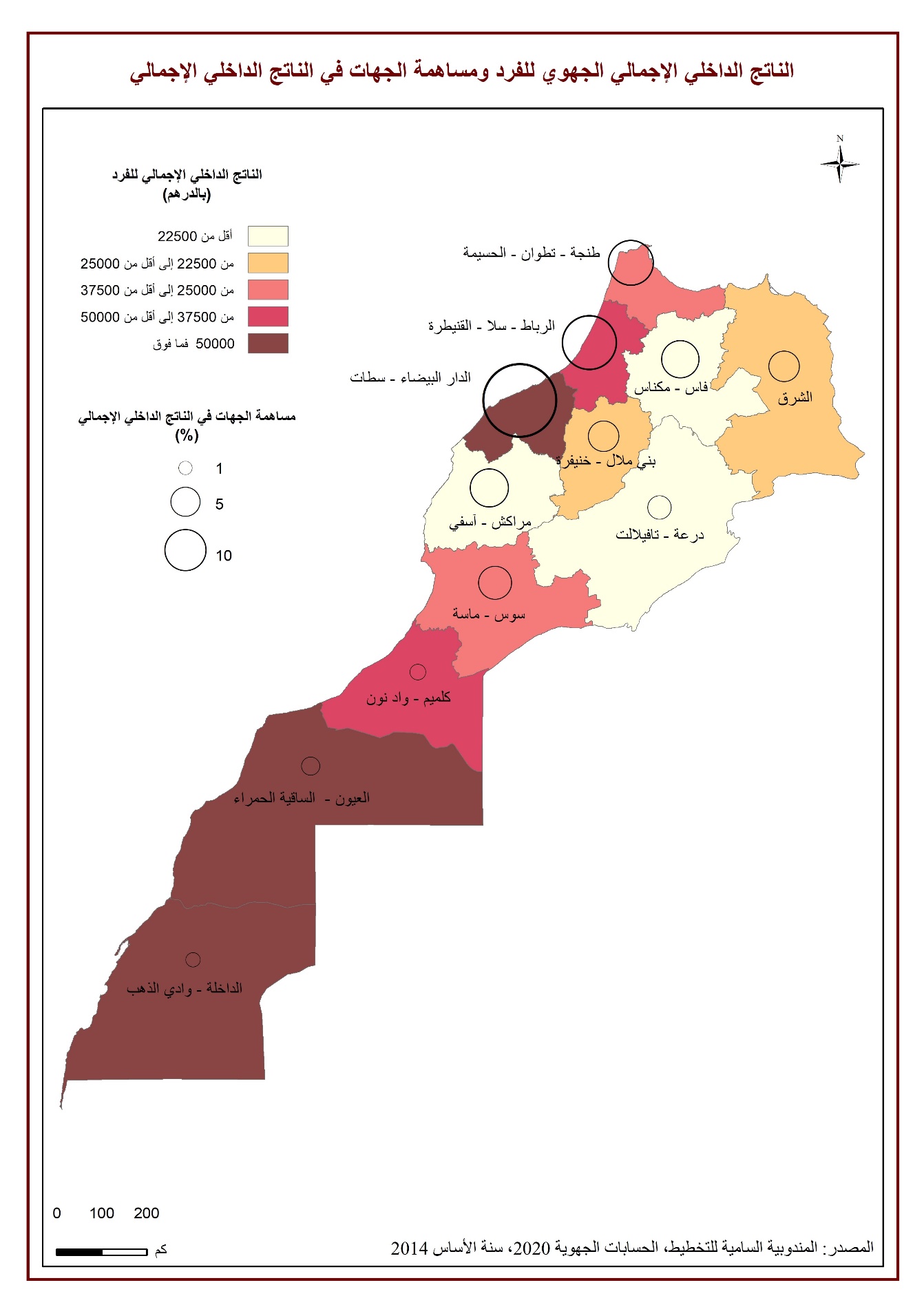 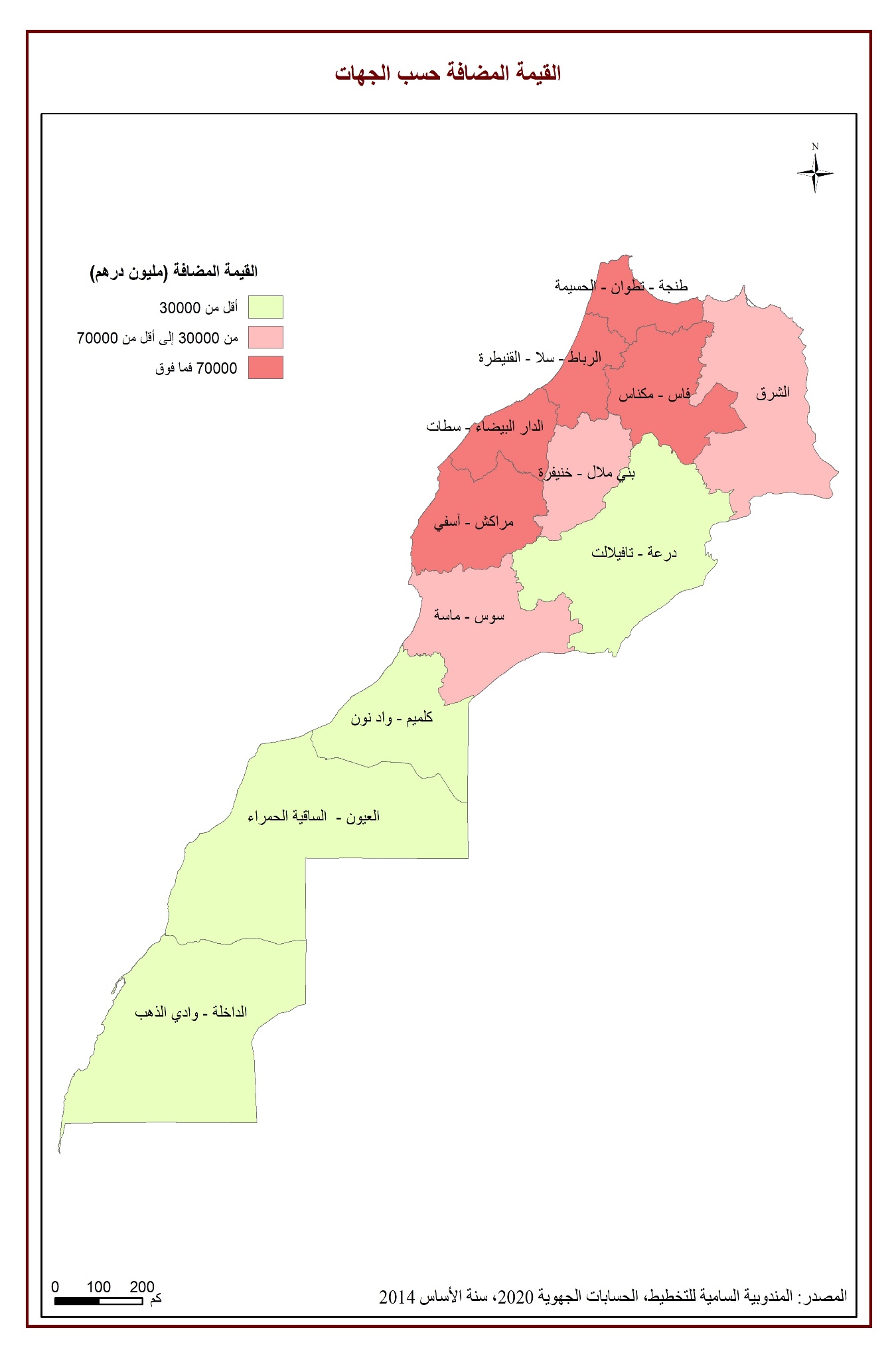 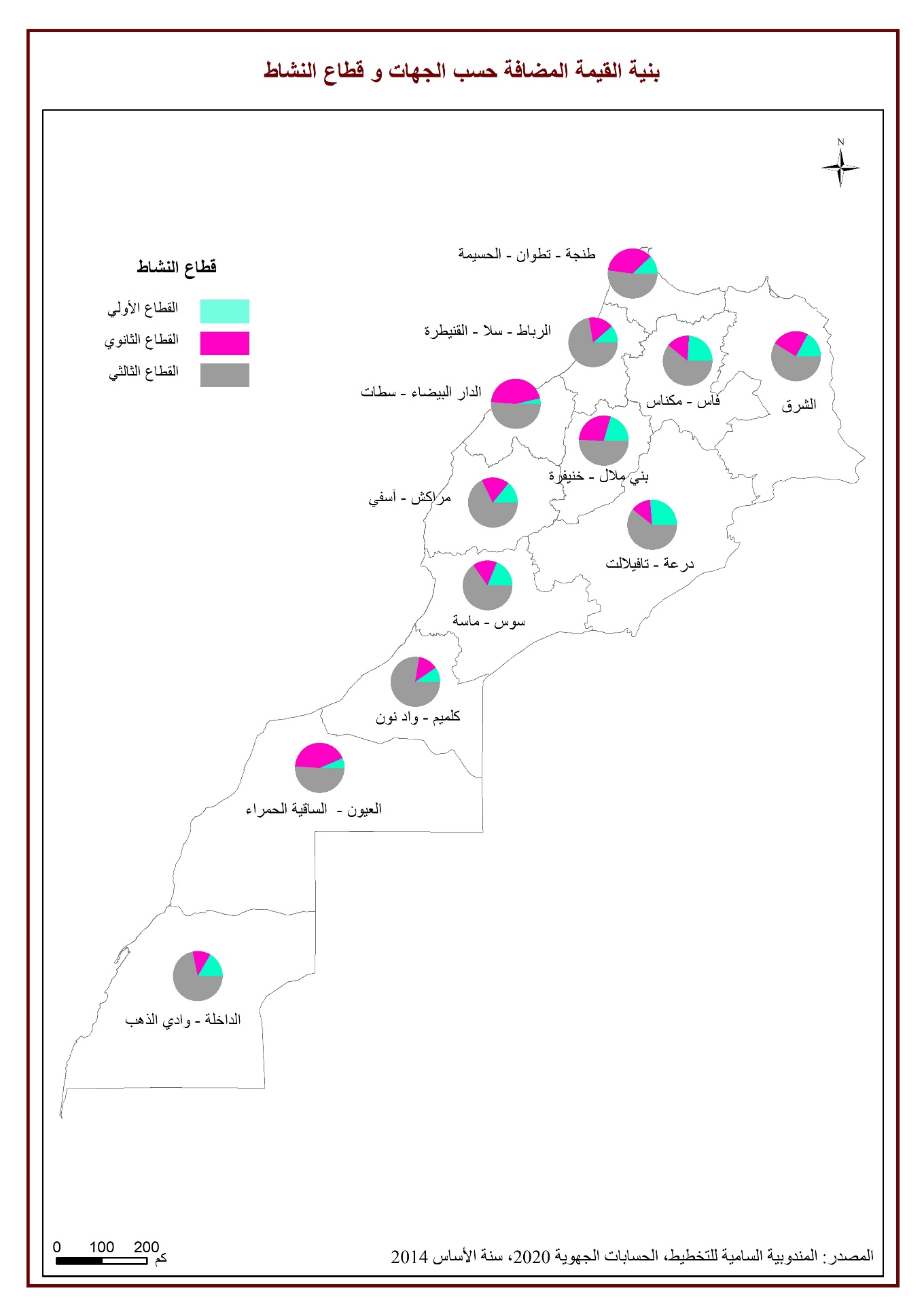 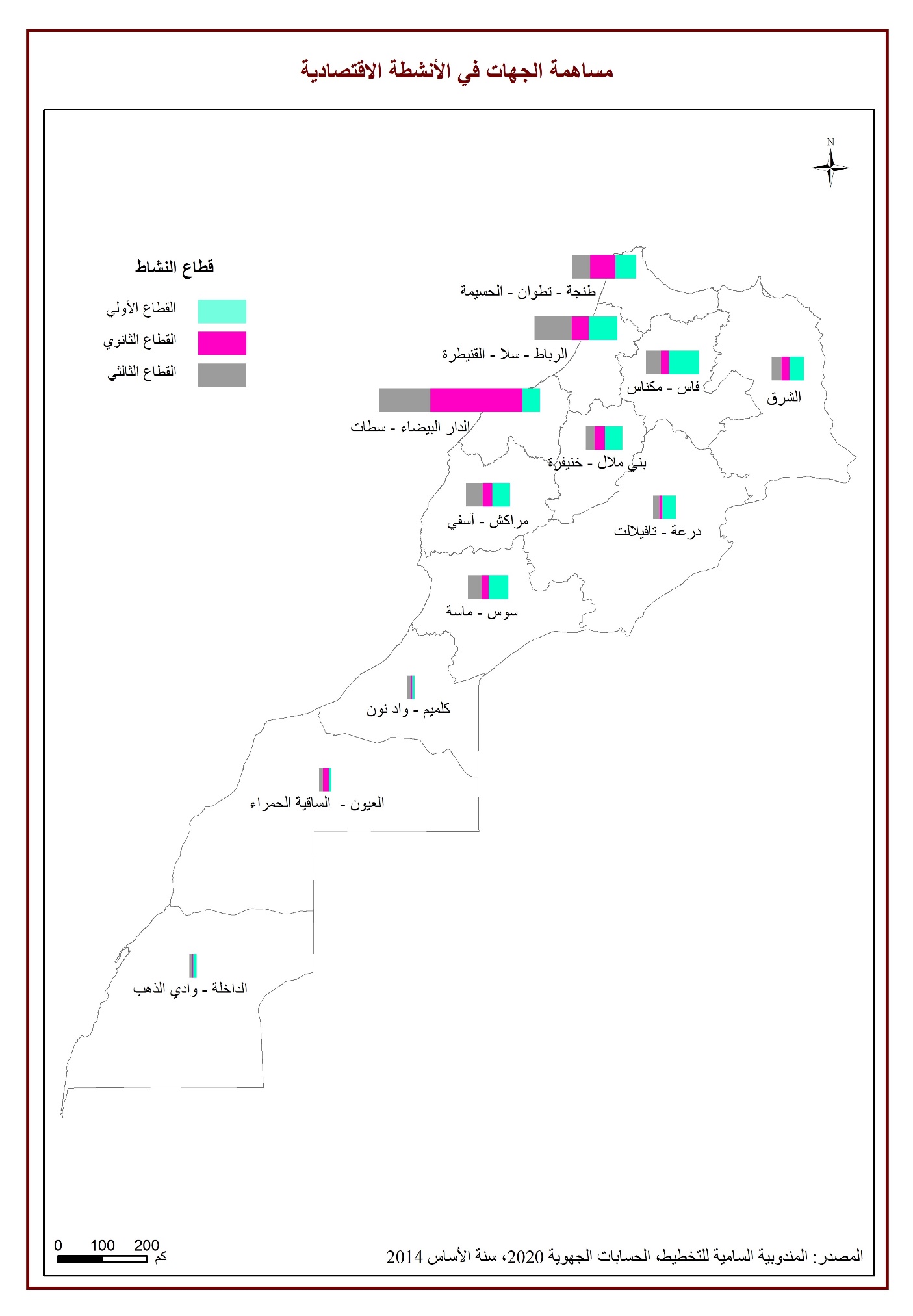 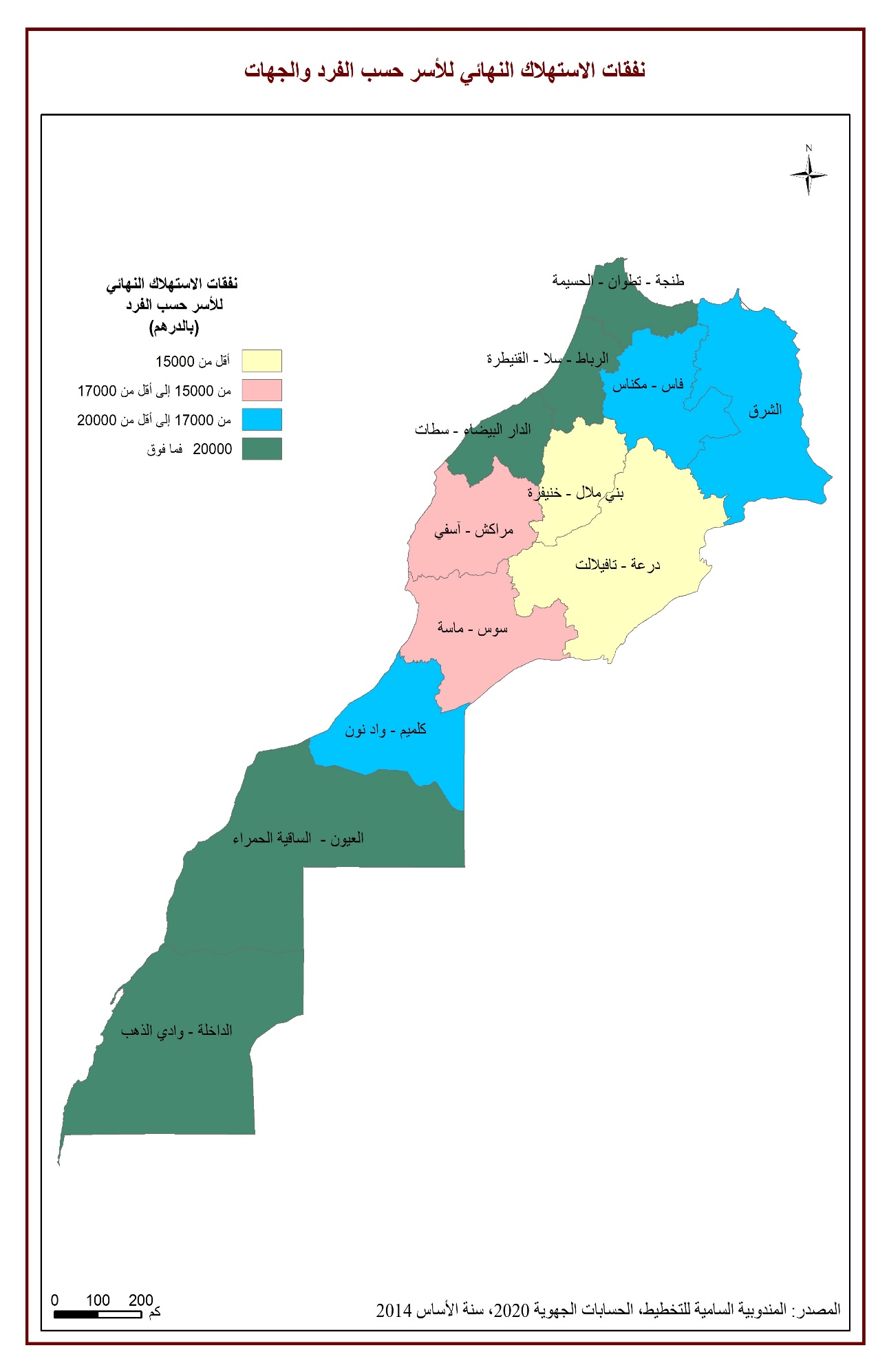 المساهمة في النموالمساهمة في النمونسبة النمو (%)نسبة النمو (%)الجهـــــــــــــــــــــــــاتالرمزالمساهمة في النموالمساهمة في النمونسبة النمو (%)نسبة النمو (%)الجهـــــــــــــــــــــــــاتالرمز2020*20192020*2019الجهـــــــــــــــــــــــــاتالرمز-1,10,5-9,64,5طنجة-تطوان-الحسيمة1-0,50,1-9,62,7الشرق2-0,70,3-8,43,3فاس-مكناس3-0,90,1-5,90,5الرباط--سلا-القنيطرة4-0,10,3-2,25,2بني ملال - خنيفرة5-2,60,4-7,91,3الدار البيضاء-سطات6-1,10,4-13,04,6مراكش-اسفي70,00,3-0,913,7درعة - تافيلالت8-0,60,2-10,13,2سوس-ماسة90,10,13,66,5كلميم – واد نون100,40,121,56,7العيون – الساقية الحمراء110,00,01,94,1الداخلة-وادي الذهب120,00,0-0,40,9                       الوحدات الترابية في بقية العالم                       الوحدات الترابية في بقية العالم-7,22,9-7,22,9المجمــــــــــوعالمجمــــــــــوعالناتج الداخلي الإجمالي (بالأسعار الجارية) حسب الجهات لسنـــــــتي 2019 و2020  الناتج الداخلي الإجمالي حسب الفرد بالدرهــــــمالناتج الداخلي الإجمالي حسب الفرد بالدرهــــــمالناتج الداخلي الإجمالي حسب الجهات بالنسبة المئويةالناتج الداخلي الإجمالي حسب الجهات بالنسبة المئويةالناتج الداخلي الإجماليالناتج الداخلي الإجماليالجهـــــــــــــــــــــــــاتالرمزالناتج الداخلي الإجمالي حسب الفرد بالدرهــــــمالناتج الداخلي الإجمالي حسب الفرد بالدرهــــــمالناتج الداخلي الإجمالي حسب الجهات بالنسبة المئويةالناتج الداخلي الإجمالي حسب الجهات بالنسبة المئويةبملايين الدراهـــــــــــــــمبملايين الدراهـــــــــــــــمالجهـــــــــــــــــــــــــاتالرمز2020*20192020*20192020*201932 91636 08010,911,0125 536136 011طنجة-تطوان-الحسيمة124 34927 2195,25,359 73366 074الشرق220 26122 6767,78,089 26799 257فاس-مكناس337 66840 71815,915,8183 359196 215الرباط--سلا-القنيطرة423 63326 5785,45,661 75669 039بني ملال - خنيفرة550 12954 64432,232,2371 368399 623الدار البيضاء-سطات619 05022 3197,98,590 953105 603مراكش-اسفي721 66320 3803,22,836 69234 318درعة - تافيلالت826 04527 7076,56,475 42979 142سوس-ماسة938 76339 4871,51,417 29717 533كلميم – واد نون1064 33353 6312,21,725 76221 166العيون – الساقية الحمراء1177 38583 8601,21,213 82114 405الداخلة-وادي الذهب120,10,11 4471 449    الوحدات الترابية في بقية العالم    الوحدات الترابية في بقية العالم32 05534 8401001001 152 4191 239 836المجمــــــــــوعالمجمــــــــــوعنفقات الاستهلاك النهائي للأسر حسب الفرد (بالدرهــــــم)نفقات الاستهلاك النهائي للأسر حسب الفرد (بالدرهــــــم)نفقات الاستهلاك النهائي للأسرنفقات الاستهلاك النهائي للأسرنفقات الاستهلاك النهائي للأسرنفقات الاستهلاك النهائي للأسرالجهـــــــــــــــــــــــــاتالرمزنفقات الاستهلاك النهائي للأسر حسب الفرد (بالدرهــــــم)نفقات الاستهلاك النهائي للأسر حسب الفرد (بالدرهــــــم)بالنسبة المئويةبالنسبة المئوية(بملايين الدراهـــــــــــــــم)(بملايين الدراهـــــــــــــــم)2020*20192020*20192020*201920 1962190011,511,477 02482 558طنجة-تطوان-الحسيمة119 086208397,07,046 82250 588الشرق217 7351929911,611,778 13984 474فاس-مكناس320 3062218314,714,898 845106 897الرباط--سلا-القنيطرة413 715148005,35,335 83938 444بني ملال - خنيفرة522 7932476625,125,0168 858181 118الدار البيضاء-سطات615 8151719311,211,275 50681 350مراكش-اسفي712 989140983,33,322 00023 740درعة - تافيلالت816 793181937,27,248 63451 965سوس-ماسة917 733189761,21,27 9138 426كلميم – واد نون1020 072217271,21,28 0388 575العيون – الساقية الحمراء1126 939293570,70,74 8115 043الداخلة-وادي الذهب1218 70420322100100,0672 430723 177المجمــــــــــوعالضرائب على المنتوجات الصافية من الإعاناتالضرائب على المنتوجات الصافية من الإعاناتالضرائب على المنتوجات الصافية من الإعاناتالقطاع الثالثيالقطاع الثالثيالقطاع الثالثيالقطاع الثانويالقطاع الثانويالقطاع الثانويالقطاع الأوليالقطاع الأوليالجهـــــــــــــــــــاتالرمز2020*20192020*2020*20192020*2020*20192020*2020*201913 14314 58958 69258 69260 92740 19940 19944 92213 50213 50215 573طنجة-تطوان-الحسيمة15 4386 69031 92731 92734 69013 09813 09816 9629 2699 2697 732الشرق26 9768 45550 10050 10055 40612 44512 44514 98219 74519 74520 414فاس-مكناس316 54418 324120 816120 816128 11027 29327 29328 29718 70518 70521 485الرباط--سلا-القنيطرة45 4076 52828 48628 48631 17116 35416 35419 74511 50911 50911 596بني ملال - خنيفرة545 66949 765167 118167 118187 980146 961146 961147 22511 62011 62014 653الدار البيضاء-سطات68 95510 84255 53055 53064 20014 95214 95216 61611 51611 51613 945مراكش-اسفي72 7962 64720 57320 57319 3434 4514 4514 2408 8738 8738 088درعة - تافيلالت86 9657 26444 57144 57145 50210 96610 96611 01512 92812 92815 360سوس-ماسة91 0231 21112 62412 62413 0872 0832 0831 8651 5671 5671 370كلميم – واد نون102 5531 99111 86511 86511 6859 8369 8365 7711 5081 5081 720العيون – الساقية الحمراء118431 0029 3179 3179 4921 5091 5091 4182 1522 1522 493الداخلة-وادي الذهب121 4471 4471 449الوحدات الترابية في بقية العالمالوحدات الترابية في بقية العالم116 312129 309613 065613 065663 041300 146300 146313 058122 896122 896134 428المجمــــــــــوعالمجمــــــــــوعتوزيع الناتج الداخلي الإجمالي حسب الجهـــــــــات وحسب النشـــــاط الاقتـصـــاديلسنـــــــتي 2019 و2020 بالنسبة المئويةالضرائب على المنتوجات الصافية من الإعاناتالضرائب على المنتوجات الصافية من الإعاناتالضرائب على المنتوجات الصافية من الإعاناتالقطاع الثالثيالقطاع الثالثيالقطاع الثانويالقطاع الثانويالقطاع الأوليالقطاع الأوليالقطاع الأوليالجهـــــــــــــــــــــــــاتالرمز2020*20192020*2020*20192020*201920192020*201911,311,39,69,69,213,414,314,311,011,6طنجة-تطوان-الحسيمة14,75,25,25,25,24,45,45,47,55,8الشرق26,06,58,28,28,44,14,84,816,115,2فاس-مكناس314,214,219,719,719,39,19,09,015,216,0الرباط--سلا-القنيطرة44,65,04,64,64,75,46,36,39,48,6بني ملال - خنيفرة539,338,527,327,328,449,047,047,09,510,9الدار البيضاء-سطات67,78,49,19,19,75,05,35,39,410,4مراكش-اسفي72,42,03,43,42,91,51,41,47,26,0درعة - تافيلالت86,05,67,37,36,93,73,53,510,511,4سوس-ماسة90,90,92,12,12,00,70,60,61,31,0كلميم – واد نون102,21,51,91,91,83,31,81,81,21,3العيون – الساقية الحمراء110,70,81,51,51,40,50,50,51,81,9الداخلة-وادي الذهب120,20,20,2الوحدات الترابية في بقية العالم100100100100100100100100100100المجمــــــــــوعالمجمــــــــــوعتوزيع الناتج الداخلي الإجمالي حسب النشـــــاط الاقتـصـــادي وحسب الجهـــــــــاتلسنـــــــتي 2019 و2020 بالنسبة المئويةالضرائب على المنتوجات الصافية من الإعاناتالضرائب على المنتوجات الصافية من الإعاناتالقطاع الثالثيالقطاع الثالثيالقطاع الثالثيالقطاع الثانويالقطاع الثانويالقطاع الثانويالقطاع الأوليالقطاع الأوليالقطاع الأوليالجهـــــــــــــــــــــــــاتالرمز2020*20192020*20192020*2020*20192020*2020*201910,510,746,844,832,032,033,010,810,811,4طنجة-تطوان-الحسيمةطنجة-تطوان-الحسيمة19,110,153,452,521,921,925,715,515,511,7الشرقالشرق27,88,556,155,813,913,915,122,122,120,6فاس-مكناسفاس-مكناس39,09,365,965,314,914,914,410,210,210,9الرباط--سلا-القنيطرةالرباط--سلا-القنيطرة48,89,546,145,126,526,528,618,618,616,8بني ملال - خنيفرةبني ملال - خنيفرة512,312,545,047,039,639,636,83,13,13,7الدار البيضاء-سطاتالدار البيضاء-سطات69,810,361,160,816,416,415,712,712,713,2مراكش-اسفيمراكش-اسفي77,67,756,156,412,112,112,424,224,223,6درعة - تافيلالتدرعة - تافيلالت89,29,259,157,514,514,513,917,117,119,4سوس-ماسةسوس-ماسة95,96,973,074,612,012,010,69,19,17,8كلميم – واد نونكلميم – واد نون109,99,446,155,238,238,227,35,95,98,1العيون – الساقية الحمراءالعيون – الساقية الحمراء116,17,067,465,910,910,99,815,615,617,3الداخلة-وادي الذهبالداخلة-وادي الذهب12الوحدات الترابية في بقية العالم   الوحدات الترابية في بقية العالم   10,110,453,253,526,026,025,210,710,710,8المجمــــــــــوعالمجمــــــــــوعالمجمــــــــــوع